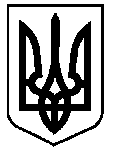 УКРАЇНАВЕРХОВИНСЬКА СЕЛИЩНА  РАДАВЕРХОВИНСЬКОГО РАЙОНУ ІВАНО-ФРАНКІВСЬКОЇ ОБЛАСТІВ И К О Н А В Ч И Й   К О М І Т Е Т     Р І Ш Е Н Н Я №від _____ жовтня  2022 рокуселище  ВерховинаПро затвердження звіту про виконаннябюджету Верховинської селищної територіальної громади за 9 місяців 2022 рокуКеруючись Законом України «Про місцеве самоврядування в Україні», ст.80 Бюджетного кодексу України та Бюджетним регламентом Верховинської селищної ради, виконавчий комітет селищної радиВ И Р І Ш И В:1. Затвердити звіт про виконання бюджету Верховинської селищної територіальної громади за 9 місяців 2022 року, а саме: по доходах у сумі 170 046,5 тис. грн., у тому числі по загальному фонду 165 249,4 тис. грн., по спеціальному фонду   4 797,1 тис. грн.; по видатках у сумі 159 237,6 тис. грн., у тому числі по загальному фонду  156 504,5 тис. грн., спеціальному  2 733,1 тис. грн.2. Контроль за виконанням цього рішення покласти на заступника селищного голови з питань діяльності виконавчих органів ( Чубатько О.С.).Селищний голова					 Василь МИЦКАНЮКЗАТВЕРДЖЕНО                                                                                                рішенням виконавчого комітету                                                                                              №155 від 26 жовтня 2022 рокуЗвіт про виконання бюджету Верховинської територіальної громадиЗвіт про виконання бюджету Верховинської територіальної громадиЗвіт про виконання бюджету Верховинської територіальної громадиЗвіт про виконання бюджету Верховинської територіальної громадиЗвіт про виконання бюджету Верховинської територіальної громадиЗвіт про виконання бюджету Верховинської територіальної громадиЗвіт про виконання бюджету Верховинської територіальної громадиЗвіт про виконання бюджету Верховинської територіальної громадиЗвіт про виконання бюджету Верховинської територіальної громадиЗвіт про виконання бюджету Верховинської територіальної громадиЗвіт про виконання бюджету Верховинської територіальної громадиЗвіт про виконання бюджету Верховинської територіальної громадиЗвіт про виконання бюджету Верховинської територіальної громадиЗвіт про виконання бюджету Верховинської територіальної громади за 9 місяців 2022 року за 9 місяців 2022 року за 9 місяців 2022 року за 9 місяців 2022 року за 9 місяців 2022 року за 9 місяців 2022 року за 9 місяців 2022 року за 9 місяців 2022 року за 9 місяців 2022 року за 9 місяців 2022 року за 9 місяців 2022 року за 9 місяців 2022 року за 9 місяців 2022 року за 9 місяців 2022 рокуДОХОДИ ЗАГАЛЬНОГО ФОНДУДОХОДИ ЗАГАЛЬНОГО ФОНДУДОХОДИ ЗАГАЛЬНОГО ФОНДУДОХОДИ ЗАГАЛЬНОГО ФОНДУДОХОДИ ЗАГАЛЬНОГО ФОНДУДОХОДИ ЗАГАЛЬНОГО ФОНДУДОХОДИ ЗАГАЛЬНОГО ФОНДУДОХОДИ ЗАГАЛЬНОГО ФОНДУДОХОДИ ЗАГАЛЬНОГО ФОНДУДОХОДИ ЗАГАЛЬНОГО ФОНДУДОХОДИ ЗАГАЛЬНОГО ФОНДУДОХОДИ ЗАГАЛЬНОГО ФОНДУДОХОДИ ЗАГАЛЬНОГО ФОНДУтис. грн.тис. грн.тис. грн.ККДДоходиДоходиДоходиУточн.річн. план Уточ.пл. за період Уточ.пл. за періодФактФактФакт+/-+/-+/-% викон.% викон.% викон.122234455566677711010000Податок та збір на доходи фізичних осібПодаток та збір на доходи фізичних осібПодаток та збір на доходи фізичних осіб46 976,534 546,934 546,938 349,538 349,538 349,53 802,63 802,63 802,6111,0111,0111,011020000Податок на прибуток підприємств  Податок на прибуток підприємств  Податок на прибуток підприємств  0,50,40,40,50,50,50,10,10,1126,6126,6126,613010000Рентна плата за спеціальне використання лісових ресурсів Рентна плата за спеціальне використання лісових ресурсів Рентна плата за спеціальне використання лісових ресурсів 3 159,62 300,72 300,71 262,31 262,31 262,3-1 038,4-1 038,4-1 038,454,954,954,913020000Рентна плата за спеціальне використання води Рентна плата за спеціальне використання води Рентна плата за спеціальне використання води 0,00,00,0-0,1-0,1-0,1-0,1-0,1-0,10,00,00,013030000Рентна плата за користування надрами загальнодержавного значенняРентна плата за користування надрами загальнодержавного значенняРентна плата за користування надрами загальнодержавного значення0,00,00,00,20,20,20,20,20,20,00,00,014020000Акцизний податок з вироблених в Україні підакцизних товарів (продукції) Акцизний податок з вироблених в Україні підакцизних товарів (продукції) Акцизний податок з вироблених в Україні підакцизних товарів (продукції) 801,6592,2592,2116,9116,9116,9-475,3-475,3-475,319,719,719,714030000Акцизний податок з ввезених на митну територію України підакцизних товарів (продукції) Акцизний податок з ввезених на митну територію України підакцизних товарів (продукції) Акцизний податок з ввезених на митну територію України підакцизних товарів (продукції) 2 780,91 995,31 995,3403,8403,8403,8-1 591,5-1 591,5-1 591,520,220,220,214040000Акцизний податок з реалізації суб`єктами господарювання роздрібної торгівлі підакцизних товарів Акцизний податок з реалізації суб`єктами господарювання роздрібної торгівлі підакцизних товарів Акцизний податок з реалізації суб`єктами господарювання роздрібної торгівлі підакцизних товарів 826,4561,6561,6773,8773,8773,8212,2212,2212,2137,8137,8137,818010000Податок на майно Податок на майно Податок на майно 4 080,82 750,82 750,82 571,92 571,92 571,9-178,8-178,8-178,893,593,593,518030000Туристичний збір Туристичний збір Туристичний збір 110,292,192,1116,6116,6116,624,524,524,5126,6126,6126,618050000Єдиний податок  Єдиний податок  Єдиний податок  7 704,75 619,75 619,75 177,05 177,05 177,0-442,6-442,6-442,692,192,192,121010000Частина чистого прибутку (доходу) державних або комунальних унітарних підприємств та їх об`єднань, що вилучається до відповідного бюджету, та дивіденди (дохід), нараховані на акції (частки) господарських товариств, у статутних капіталах яких є державна абЧастина чистого прибутку (доходу) державних або комунальних унітарних підприємств та їх об`єднань, що вилучається до відповідного бюджету, та дивіденди (дохід), нараховані на акції (частки) господарських товариств, у статутних капіталах яких є державна абЧастина чистого прибутку (доходу) державних або комунальних унітарних підприємств та їх об`єднань, що вилучається до відповідного бюджету, та дивіденди (дохід), нараховані на акції (частки) господарських товариств, у статутних капіталах яких є державна аб0,10,10,10,00,00,00,00,00,066,766,766,721080000Інші надходження  Інші надходження  Інші надходження  180,1106,0106,063,563,563,5-42,5-42,5-42,559,959,959,922010000Плата за надання адміністративних послугПлата за надання адміністративних послугПлата за надання адміністративних послуг1 057,4778,0778,0853,9853,9853,975,975,975,9109,8109,8109,822090000Державне мито  Державне мито  Державне мито  36,527,027,027,827,827,80,80,80,8103,1103,1103,124060000Інші надходження  Інші надходження  Інші надходження  194,3145,4145,427,127,127,1-118,2-118,2-118,218,718,718,741020000Дотації з державного бюджету місцевим бюджетамДотації з державного бюджету місцевим бюджетамДотації з державного бюджету місцевим бюджетам24 525,518 394,218 394,218 394,218 394,218 394,20,00,00,0100,0100,0100,041030000Субвенції з державного бюджету місцевим бюджетамСубвенції з державного бюджету місцевим бюджетамСубвенції з державного бюджету місцевим бюджетам119 559,892 157,192 157,192 157,192 157,192 157,10,00,00,0100,0100,0100,041040000Дотації з місцевих бюджетів іншим місцевим бюджетамДотації з місцевих бюджетів іншим місцевим бюджетамДотації з місцевих бюджетів іншим місцевим бюджетам2 843,22 381,52 381,52 381,52 381,52 381,50,00,00,0100,0100,0100,041050000Субвенції з місцевих бюджетів іншим місцевим бюджетамСубвенції з місцевих бюджетів іншим місцевим бюджетамСубвенції з місцевих бюджетів іншим місцевим бюджетам3 963,43 385,03 385,02 571,92 571,92 571,9-813,2-813,2-813,276,076,076,0Усього ( без урахування трансфертів) Усього ( без урахування трансфертів) Усього ( без урахування трансфертів) 67 909,549 516,049 516,049 744,849 744,849 744,8228,8228,8228,8100,5100,5100,5Усього Усього Усього 218 801,4165 833,8165 833,8165 249,4165 249,4165 249,4-584,4-584,4-584,499,699,699,6ДОХОДИ СПЕЦІАЛЬНОГО ФОНДУДОХОДИ СПЕЦІАЛЬНОГО ФОНДУДОХОДИ СПЕЦІАЛЬНОГО ФОНДУДОХОДИ СПЕЦІАЛЬНОГО ФОНДУДОХОДИ СПЕЦІАЛЬНОГО ФОНДУДОХОДИ СПЕЦІАЛЬНОГО ФОНДУДОХОДИ СПЕЦІАЛЬНОГО ФОНДУДОХОДИ СПЕЦІАЛЬНОГО ФОНДУДОХОДИ СПЕЦІАЛЬНОГО ФОНДУДОХОДИ СПЕЦІАЛЬНОГО ФОНДУДОХОДИ СПЕЦІАЛЬНОГО ФОНДУДОХОДИ СПЕЦІАЛЬНОГО ФОНДУДОХОДИ СПЕЦІАЛЬНОГО ФОНДУККДККДККДДоходиУточн.річн. планУточн.річн. план Уточ.пл. за період Уточ.пл. за періодФактФактФакт+/-+/-% викон.% викон.% викон.1112334455566777190100001901000019010000Екологічний податок 21,821,816,316,312,812,812,8-3,5-3,578,478,478,4240600002406000024060000Інші надходження  78,278,258,558,52,12,12,1-56,4-56,43,53,53,5250100002501000025010000Надходження від плати за послуги, що надаються бюджетними установами згідно із законодавством 2 067,82 067,81 550,91 550,91 456,61 456,61 456,6-94,3-94,393,993,993,9250200002502000025020000Інші джерела власних надходжень бюджетних установ  0,00,00,00,01 511,51 511,51 511,51 511,51 511,50,00,00,0330100003301000033010000Кошти від продажу землі  2 374,92 374,92 355,42 355,41 679,51 679,51 679,5-676,0-676,071,371,371,3410500004105000041050000Субвенції з місцевих бюджетів іншим місцевим бюджетам8 784,48 784,48 784,48 784,467,167,167,1-8 717,4-8 717,40,80,80,8501100005011000050110000Цільові фонди, утворені Верховною Радою Автономної Республіки Крим, органами місцевого самоврядування та місцевими органами виконавчої влади  50,050,050,050,067,767,767,717,717,7135,5135,5135,5Усього ( без урахування трансфертів) 4 592,74 592,74 031,04 031,04 730,04 730,04 730,0699,1699,1117,3117,3117,3Усього 13 377,113 377,112 815,412 815,44 797,14 797,14 797,1-8 018,3-8 018,337,437,437,4РАЗОМ( без урахування трансфертів) 72 502,272 502,253 547,053 547,054 474,854 474,854 474,8927,8927,8217,8217,8217,8РАЗОМ 232 178,5232 178,5178 649,2178 649,2170 046,5170 046,5170 046,5-8 602,7-8 602,7137,1137,1137,1ЗАТВЕРДЖЕНОЗАТВЕРДЖЕНОЗАТВЕРДЖЕНОЗАТВЕРДЖЕНОЗАТВЕРДЖЕНОрішенням виконавчого комітетурішенням виконавчого комітетурішенням виконавчого комітетурішенням виконавчого комітетурішенням виконавчого комітетуселищної ради від 26 жовтня 2022 р №155селищної ради від 26 жовтня 2022 р №155селищної ради від 26 жовтня 2022 р №155селищної ради від 26 жовтня 2022 р №155селищної ради від 26 жовтня 2022 р №155селищної ради від 26 жовтня 2022 р №155селищної ради від 26 жовтня 2022 р №155Звіт про виконання бюджету Верховинської територіальної громади за 9 місяців 2022 року       Звіт про виконання бюджету Верховинської територіальної громади за 9 місяців 2022 року       Звіт про виконання бюджету Верховинської територіальної громади за 9 місяців 2022 року       Звіт про виконання бюджету Верховинської територіальної громади за 9 місяців 2022 року       Звіт про виконання бюджету Верховинської територіальної громади за 9 місяців 2022 року       Звіт про виконання бюджету Верховинської територіальної громади за 9 місяців 2022 року       Звіт про виконання бюджету Верховинської територіальної громади за 9 місяців 2022 року       Звіт про виконання бюджету Верховинської територіальної громади за 9 місяців 2022 року       Звіт про виконання бюджету Верховинської територіальної громади за 9 місяців 2022 року       Звіт про виконання бюджету Верховинської територіальної громади за 9 місяців 2022 року       Звіт про виконання бюджету Верховинської територіальної громади за 9 місяців 2022 року       Звіт про виконання бюджету Верховинської територіальної громади за 9 місяців 2022 року       Звіт про виконання бюджету Верховинської територіальної громади за 9 місяців 2022 року       Звіт про виконання бюджету Верховинської територіальної громади за 9 місяців 2022 року       Звіт про виконання бюджету Верховинської територіальної громади за 9 місяців 2022 року       Звіт про виконання бюджету Верховинської територіальної громади за 9 місяців 2022 року       (тис. грн)(тис. грн)ВИДАТКИ ЗАГАЛЬНОГО ФОНДУ       
ВИДАТКИ ЗАГАЛЬНОГО ФОНДУ       
ВИДАТКИ ЗАГАЛЬНОГО ФОНДУ       
ВИДАТКИ ЗАГАЛЬНОГО ФОНДУ       
ВИДАТКИ ЗАГАЛЬНОГО ФОНДУ       
ВИДАТКИ ЗАГАЛЬНОГО ФОНДУ       
ВИДАТКИ ЗАГАЛЬНОГО ФОНДУ       
ВИДАТКИ ЗАГАЛЬНОГО ФОНДУ       
ВИДАТКИ ЗАГАЛЬНОГО ФОНДУ       
ВИДАТКИ ЗАГАЛЬНОГО ФОНДУ       
ВИДАТКИ ЗАГАЛЬНОГО ФОНДУ       
ВИДАТКИ ЗАГАЛЬНОГО ФОНДУ       
ВИДАТКИ ЗАГАЛЬНОГО ФОНДУ       
ВИДАТКИ ЗАГАЛЬНОГО ФОНДУ       
ВИДАТКИ ЗАГАЛЬНОГО ФОНДУ       
ВИДАТКИ ЗАГАЛЬНОГО ФОНДУ       
КодКодПоказникПлан на рік з урахуванням змінПлан на вказаний період з урахуванням змінПлан на вказаний період з урахуванням змінКасові видатки за вказаний періодКасові видатки за вказаний періодЗаборгованість за вказаний періодЗаборгованість за вказаний періодЗалишки плану на період відносно касовихЗалишки плану на період відносно касових% виконання на вказаний період% виконання на вказаний період% виконання на вказаний період11234455667788801000100Державне управління19 903,815 478,115 478,112 848,412 848,488,488,42 629,72 629,783,083,083,010001000Освіта173 971,7135 512,9135 512,9127 970,7127 970,71 627,21 627,27 542,27 542,294,494,494,420002000Охорона здоров`я3 879,03 181,53 181,52 301,32 301,30,00,0880,2880,272,372,372,330003000Соціальний захист та соціальне забезпечення5 565,64 435,74 435,73 589,23 589,20,00,0846,5846,580,980,980,940004000Культура i мистецтво5 786,84 323,44 323,43 972,63 972,6378,2378,2350,8350,891,991,991,950005000Фiзична культура i спорт1 788,91 287,81 287,81 219,71 219,72,42,468,168,194,794,794,760006000Житлово-комунальне господарство1 958,01 535,71 535,71 085,41 085,40,00,0450,3450,370,770,770,770007000Економічна діяльність287,075,075,050,050,00,00,025,025,066,666,666,680008000Інша діяльність2 262,11 941,21 941,21 536,31 536,348,048,0404,9404,979,179,179,190009000Міжбюджетні трансферти2 966,32 356,82 356,81 930,91 930,90,00,0425,9425,981,981,981,9Усього 218 369,2170 128,1170 128,1156 504,5156 504,52 144,22 144,213 623,613 623,692,092,092,0ВИДАТКИ СПЕЦІАЛЬНОГО ФОНДУВИДАТКИ СПЕЦІАЛЬНОГО ФОНДУВИДАТКИ СПЕЦІАЛЬНОГО ФОНДУВИДАТКИ СПЕЦІАЛЬНОГО ФОНДУВИДАТКИ СПЕЦІАЛЬНОГО ФОНДУВИДАТКИ СПЕЦІАЛЬНОГО ФОНДУВИДАТКИ СПЕЦІАЛЬНОГО ФОНДУВИДАТКИ СПЕЦІАЛЬНОГО ФОНДУВИДАТКИ СПЕЦІАЛЬНОГО ФОНДУВИДАТКИ СПЕЦІАЛЬНОГО ФОНДУВИДАТКИ СПЕЦІАЛЬНОГО ФОНДУВИДАТКИ СПЕЦІАЛЬНОГО ФОНДУВИДАТКИ СПЕЦІАЛЬНОГО ФОНДУВИДАТКИ СПЕЦІАЛЬНОГО ФОНДУВИДАТКИ СПЕЦІАЛЬНОГО ФОНДУВИДАТКИ СПЕЦІАЛЬНОГО ФОНДУКодКодПоказникПлан на рік з урахуванням змінПлан на вказаний період з урахуванням змінПлан на вказаний період з урахуванням змінКасові видатки за вказаний періодКасові видатки за вказаний періодЗаборгованість за вказаний періодЗаборгованість за вказаний періодЗалишки плану на період відносно касовихЗалишки плану на період відносно касових% виконання на вказаний період% виконання на вказаний період% виконання на вказаний період11234455667788801000100Державне управління100,075,075,0214,0214,017,517,5-139,0-139,0285,3285,3285,310001000Освіта3 066,32 571,22 571,21 374,91 374,9378,3378,31 196,31 196,353,553,553,520002000Охорона здоров`я1 250,01 250,01 250,00,00,00,00,01 250,01 250,00,00,00,030003000Соціальний захист та соціальне забезпечення235,8184,4184,4808,1808,10,00,0-623,7-623,7438,2438,2438,240004000Культура i мистецтво30,022,522,50,00,00,00,022,522,50,00,00,050005000Фiзична культура i спорт7,05,35,325,425,411,811,8-20,1-20,1479,2479,2479,260006000Житлово-комунальне господарство200,0174,7174,70,00,00,00,0174,7174,70,00,00,070007000Економічна діяльність3 347,03 309,03 309,0213,8213,830,030,03 095,23 095,26,56,56,580008000Інша діяльність6 224,56 224,56 224,596,996,90,00,06 127,66 127,61,61,61,6Усього 14 460,613 816,613 816,62 733,12 733,1437,6437,611 083,511 083,519,819,819,8